DEPARTAMENTO DE REGISTRO E CONTROLE ACADÊMICO - DERCA COORDENADORIA DE MATRÍCULAS E CONTROLE ESCOLAR NÚCLEO DE CONTROLE DE PÓS-GRADUAÇÃO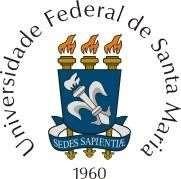 Telefone: (55) 3220 8921 REQUERIMENTO DE COMPROVAÇÃO DE SUFICIÊNCIA EM LÍNGUA ESTRANGEIRADATA: ASSINATURA DO ALUNO:ASSINATURA E CARIMBO DO COORDENADOR DO CURSO:	NOME DO ALUNO: Nº DA MATRÍCULA (do curso atual da UFSM): NOME DO CURSO: CÓDIGO DO CURSO: Email do aluno: Parecer da Coordenação do Curso:( ) Deferido( ) IndeferidoLÍNGUA ESTRANGEIRA DO TESTE DE SUFICIÊNCIA REALIZADO: Parecer da Coordenação do Curso:( ) Deferido( ) IndeferidoINSTITUIÇÃO EM QUE FOI REALIZADO O TESTE: Parecer da Coordenação do Curso:( ) Deferido( ) IndeferidoDATA DE REALIZAÇÃO DO TESTE: 